This week we are learning about the forces acting in water. These are UPTHRUST and WATER RESISTNCE.Watch these two videos which explain upthrust. https://www.bbc.co.uk/bitesize/topics/zc89k7h/articles/zytqj6fhttps://www.youtube.com/watch?v=CvWrkxzCiaYThis one explains water resistance.https://www.bbc.co.uk/bitesize/topics/zsxxsbk/articles/zxw6gdmIf you can, open the PowerPoint and work through the slides. 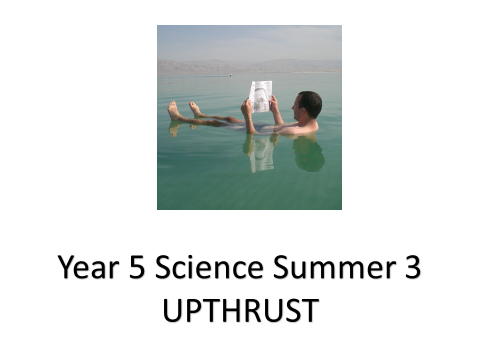 Complete the attached worksheet. If you don’t have a printer it is also on the Powerpoint. The answers are on the last slide so you can check your work.